PROT. _________/C27		     	                                               Savignano sul Rubicone, ____________Ai genitori dell’alunno/a________________________classe_________OGGETTO:  Comunicazione esito dello scrutinio finale -  A.S. 2021/22Si comunica alla S.V. che il CONSIGLIO DI CLASSE __________ dell’ISTITUTO PROFESSIONALE “INDUSTRIA ed ARTIGIANATO per il Made In Italy” dell’Istituto M. CURIE – Settore ABBIGLIAMENTO e CALZATURE, nello scrutinio finale dell’anno scolastico 2021/22 sulla base dei criteri generali stabiliti dal Collegio dei Docenti, dopo adeguata ed approfondita  discussione ed esame di tutti gli elementi oggetto di valutazione, ha deliberato nei confronti di vostro figlio/a la: NON promozione alla classe successiva  NON ammissione all’Esame di StatoI voti riportati dall’alunno nello scrutinio finale sono i seguenti:Per le informazioni, i consigli ed i suggerimenti che saranno ritenuti necessari, il docente coordinatore della classe è disponibile per un colloquio secondo le modalità e le indicazioni contenute nella circ. n° 447 del 18 Maggio 2022.  IL DIRIGENTE SCOLASTICO- Ing. Mauro Tosi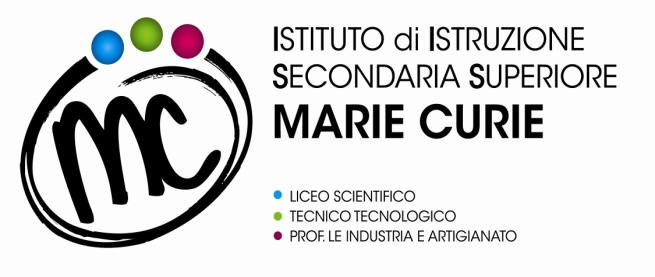 SAVIGNANO sul RUBICONE (FC)Via Togliatti n.5   C.A.P. 47039Tel. 0541 944602Fax 0541 941481C.F. 90038920402Mail: info@mcurie.com _ fois001002@istruzione.itP.E.C. fois001002@pec.istruzione.itWeb site: www.mcurie.edu.itMATERIAVoto finaleLingua e letteratura italianaLingua ingleseStoriaMatematicaDiritto ed economiaGeografia generale ed economicaScienze della terra e biologiaFisicaChimicaEducazione civicaTecnologie e tecniche di rappresentazione graficaTecnologie dell’informazione e della comunicazioneLaboratori tecnologici ed esercitazioniTecnologie applicate ai materiali e ai processi produttiviTecniche di produzione e organizzazioneTecniche di gestione – conduzione di macchine e impiantiScienze motorie e sportiveReligioneComportamento